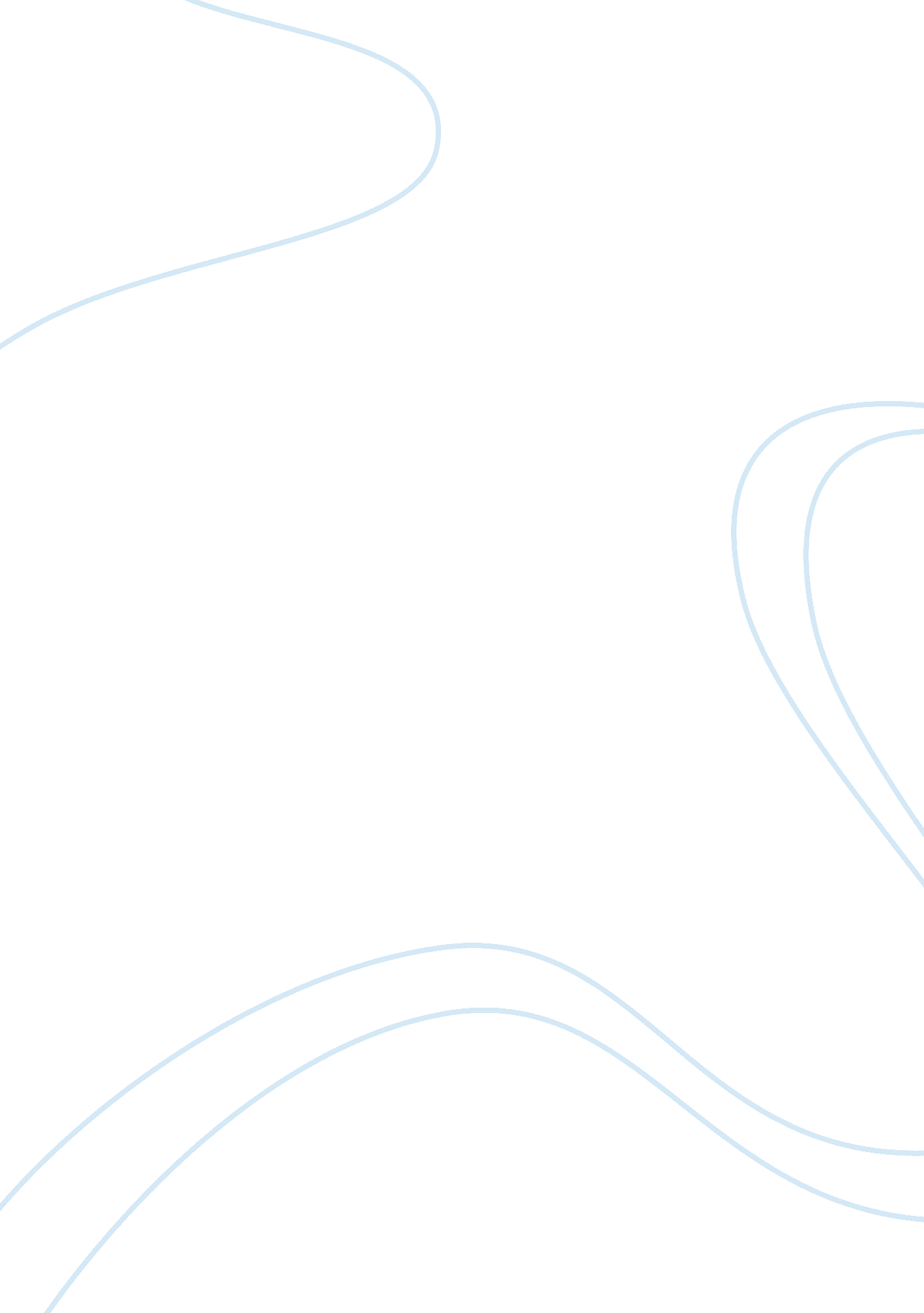 Domestic violenceLinguistics, English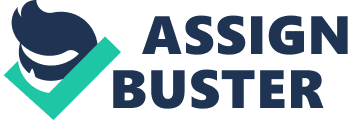 number The Nature of Domestic Violence in Modern World Domestic violence is one of the most acute and widespread problems of modern society. According to U. S. Department of Justice Special report “ Nonfatal Domestic Violence, 2003–2012” in this period domestic violence accounted for 21% of all the violent crimes. That is why researches of this problem are so important and challenging. 
There are many myths about domestic violence. First of all, people often think that violence means only physical tortures or sexual abuse. But moral, psychological, emotional, and economical types of outrage are also violence. The other myth is that males cannot be victims of domestic violence. It is not true, though. These myths (and others) have to be demolished for creating full picture of the problem in its modern condition. 
There is a number of researches attempting to discover the causes of domestic violence. For instance, specialists of a Domestic Violence Intervention Project consider the cases and repeating cycles of domestic violence to be a result of a desire to establish control over the victim. The main factor of a man’s aggressive behavior is the denial of responsibility for the committed actions. 
Another theory, known as the theory of resistance, was offered by Allan Jenkinson, an American psychologist. He believes that social factors and personal features of a person may turn into obstacles which would not let a person treat women and children with respect. Among them there are traditions, cultural peculiarities, personal habits, values, and so on. According to this theory, reasons of aggressive behavior lie in a person’s concept of the self and the world around. 
There are potent methods of counterwork against domestic violence, such as effective laws and police procedures, educational and therapy programs for abusers, shelters for victims, public information campaigns for prevention of domestic violence, etc. Eventually the supreme goal of any research dealing with domestic violence is some proposition or learning of methods against domestic violence. 